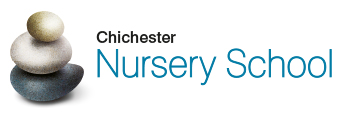 First Aid PolicyThis policy is written with the understanding that prompt and appropriate First Aid can save lives and prevent minor injuries becoming major ones. It should be read in conjunction with the Children’s Health and Wellbeing Policy, the Administration of Medicines Policy and the Health and Safety Policy.FIRST AID COVER REQUIREMENTSThe legal requirements for providing First Aid in Schools are set out in Health and Safety (First Aid) Regulations and the Early Years Foundation Stage Statutory Framework. At Chichester Nursery we are compliant with this by ensuring there are always at least: 1 First Aider at Work (FAW)2  Paediatric First AidersIn addition, there is a statutory requirement for a Paediatric First Aider to be on the premises at all times when children under 5 are on site and present at any off-site visit. The number of First Aiders should be sufficient to ensure that provision will be maintained during both planned and unplanned absences such as leave and sickness.With this in mindA minimum of three members of staff will be trained in First Aiders at Work (FAW), to ensure that there will always be one on the premises whenever occupied and to meet the needs of all employeesA minimum of four members of staff trained as Paediatric First Aiders, to ensure that there are normally two on the premises during the core Nursery day (09.00-16.00), and also to provide cover for outside visits and emergencies. Between 08.00-09.00 and 16.00-18.00, when a greatly reduced number of children are on the premises, Paediatric First Aid coverage may be reduced to oneFirst Aid training will be delivered on a rolling programme with the intention that all members of staff will be trained to at least a Paediatric First Aider standard.The Up to 3s’ Nursery Manager will need to be aware of the requirements above when planning staffing for the beginning and end of the day (outside core session times), and during holiday periods. RESPONSIBILITY OF THE HEADTEACHERIt is the responsibility of the Headteacher to:Ensure that the School is fully covered with the regulation number of First Aiders, to ensure that they have the correct training and that this is in date In the case of serious injuries, to ensure that the relevant Health and Safety reports are made to appropriate external authoritiesEnsure that Governors, staff and parents are aware of this policyRESPONSIBILITIES OF THE LEAD FIRST AIDER AT WORK (Julie Nolan)The Lead First Aider at Work will have responsibility for:Ensuring that the First Aid cabinet and portable kit are kept fully stocked (for both adult and child needs)Overseeing the completion and collation of all Accident/Injury Record Sheets (see Annex A) ensuring that these are kept for 3 years from the date of the last entry in the bookReporting more serious accidents on a HSW3 form through the West Sussex Grid for Learning website, printing off completed report forms and organising their storage until the child is 21 years of age. As a general rule these accidents will be those for which a visit to an Accident and Emergency department has been necessary or recommendedCarrying out a termly audit of First Aid books and a formal audit in the Summer Term. This will identify any trends in accidents which can then be addressed in the risk assessments carried out the following Autumn Term. The Lead First Aider at Work will provide an informal report to governors at the Health and Safety Sub-committee in the Autumn and Spring terms, and a formal report in the Summer Term.RESPONSIBILITIES OF THE FIRST AIDERS AT WORK (Julie Nolan in Nursery School and Justine Rollings in the Up to 3s’ who are also Paediatric First Aiders, and others named on the Health and Safety Board)It is the responsibility of the First Aiders at Work to:Provide First Aid in accordance with First Aid training received and the St John Ambulance First Aid ManualDeal with all serious injuries relating to adults and children, including head injuries, completing the appropriate Accident Report Form at Annex A and other necessary Health and Safety reportsEnsure that an ambulance or other professional medical help is called when necessaryIt is recommended that the local accident book used to record very minor injuries that do not meet the WSCC reporting criteria should be kept for 3 years from the date of the last entry in the book.RESPONSIBILITIES OF PAEDIATRIC FIRST AIDERSIt is the responsibility of Paediatric First Aiders to:Provide First Aid in accordance with First Aid training receivedDeal with all injuries sustained by children, calling on the First Aiders at Work named above in the case of serious injury, and complete the appropriate Accident Report Form at Annex A and other necessary Health and Safety reportsNotify parents in writing that their child has sustained a head injury using the form at Annex B, and placing a First Aid sticker on the child as a back-up measureWhen necessary, ensure that an ambulance or other professional medical help is calledProvide First Aid cover on external trips as required, ensuring that the First Aid kit is taken on such outingsWSCC insurance covers any claims that may be made against First Aiders as long as:-The treatment was given in good faithIt was in the course of their workIt was given to someone on WSCC premises, or to someone associated with WSCC.RESPONSIBILTY OF ALL SCHOOL STAFFIt is the responsibility of all school staff to:Use their best endeavours at all times, particularly in an emergencyGive immediate help to casualties with common injuries or illnesses and those arising from particular hazards at schoolCall a First Aider at Work in the case of all head injuries, serious injuries and if they have any other concernsComplete the appropriate Accident Report Form at Annex A, notifying the Keyworker who will ensure that it is signed by parents or the collecting personUse a First Aid sticker (Over 3s’) to indicate that the parent needs to sign the accident bookWhen the seeking of further medical advice is advised, record in the accident book and ask the parent to sign it to acknowledge that this advice was givenSecure the welfare of children at all timesRESPONSIBILITY OF PARENTSIt is the responsibility of parents to:Notify staff of any accident that may have happened to a child prior to their arrival at NurseryTo seek follow up medical advice as recommended by Nursery StaffNotify Nursery of any change in contact detailsEMERGENCY PROCEDURESThe following guidelines should be followed when there is a need to contact the Emergency Services:Staff should follow the Emergency Services procedure at Annex C when making a call for an ambulanceChildren should only go to hospital in an ambulance and not in staff carsIn the event of a child needing to go to hospital, the child’s Keyworker will accompany them in the ambulance and stay with them until the parent or carer arrives. They should take with them the child’s record card with contact details and any Health Care PlanSTAFF, STUDENTS, VOLUNTEERS, PARENTS AND MEMBERS OF THE PUBLICIn the event of an adult sustaining an injury a member of staff trained in First Aid at Work should be called for assistanceIn the case of a serious injury requiring emergency treatment, an ambulance will be calledFor more minor cases where casualties are mobile, means of transport home or the need for further medical advice will be discussed with the casualtyAll accidents must be recorded in the accident book on the form at Annex AMEMBERS OF STAFF – EMERGENCY CONTACT INFORMATIONUp to date information regarding emergency contacts for staff are held on record to pass on to the emergency services. In addition, any medical history, including significant conditions, allergies or intolerances, which the member of staff has chosen to be passed on to the medical services, is held on confidential record and updated annually. However, it is the responsibility of the member of staff to see than any other relevant information is added to their record in the interim periodGROUPS TAKING PLACE IN THE NURSERY SCHOOL, DURING CORE HOURS (08.00 – 18.00 MON – FRI) AND AT OTHER TIMESGroups and organisations hiring rooms on the premises must organise their own First Aider and provide their own First Aid Kit (in accordance with the letting and hiring documentation and agreement). During weekday core hours (08.00 to 18.00) it may be that they can call on School First Aiders but they must check this first.OFF SITE VISITSA qualified Paediatric First Aider must accompany all off site trips unless of a very local nature e.g. to One Stop or Portfield School. The First Aider is responsible for taking a portable First Aid kit and any medication for specific children e.g. asthma inhalers, etc.THE LOCATION OF FIRST AID KITSFirst Aid kits are found in the following locations in the School:Nursery School – First Aid roomRainbow Room Up to 3s Nursery – KitchenSchool officeAnnexes to this policy:Annex A 	First Aid form (Accident/injury record sheet)Annex B	Banged Head letter Annex C	Procedure for contacting the Emergency servicesAnnex D	Completed First Aid risk assessment formDate:     Autumn 2021    Review date: Autumn 2024